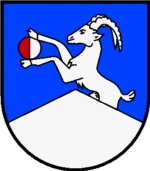 Ansuchen um Änderung der festgesetzten SperrzeitenUnter Bezugnahme auf die Sperrstundenverordnung 2001, LGBl. 56/2001 igwF, und § 113 Abs. 3 der Gewerbeordnung 1994 (GewO 1994) BGBl. 194/1994 igwF, wird um Ausnahme von der festgesetzten Sperrstunde angesucht:_____________________				_________________________Ort und Datum						UnterschriftGastgewerbebetrieb:FirmenwortlautStandort:Telefon und MailadresseVertreten durch:Vertreten durch:Name:Adresse:Telefon und Mailadresse:Ich ersuche um Bewilligung einer späteren Sperrstunde gemäß § 113 Abs. 3 GewO 1994 igwF. wie folgt:	täglich				bis       Uhr	anderer Zeitraum		bis       Uhr	einzelne Nacht/Nächte	bis       Uhr	Datum: Begründung bzw. Art der Veranstaltung:Bemerkungen des Antragstellers:Anmerkungen der Behörde:Dieses Ansuchen ersetzt nicht das Ansuchen um Veranstaltungsbewilligung.Dem Ansuchen ist eine Kopie der Gewerbeberechtigung mit Nachweis der Vertretungsbefugnis beizulegen (z.B. Gewerberegisterauszug bzw. Gewerbeschein, Vollmachten)	Ich erkläre mich damit einverstanden, dass die Marktgemeinde Neukirchen am 	Großvenediger, die in diesem Zusammenhang anfallenden Schriftsätze auch per 	Email an mich übermitteln darf.Ich ersuche um Bewilligung einer späteren Sperrstunde gemäß § 113 Abs. 3 GewO 1994 igwF. wie folgt:	täglich				bis       Uhr	anderer Zeitraum		bis       Uhr	einzelne Nacht/Nächte	bis       Uhr	Datum: Begründung bzw. Art der Veranstaltung:Bemerkungen des Antragstellers:Anmerkungen der Behörde:Dieses Ansuchen ersetzt nicht das Ansuchen um Veranstaltungsbewilligung.Dem Ansuchen ist eine Kopie der Gewerbeberechtigung mit Nachweis der Vertretungsbefugnis beizulegen (z.B. Gewerberegisterauszug bzw. Gewerbeschein, Vollmachten)	Ich erkläre mich damit einverstanden, dass die Marktgemeinde Neukirchen am 	Großvenediger, die in diesem Zusammenhang anfallenden Schriftsätze auch per 	Email an mich übermitteln darf.